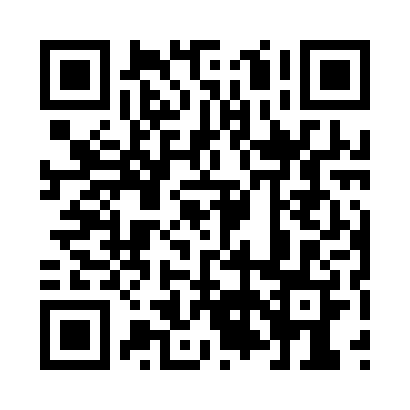 Prayer times for Cazaville, Quebec, CanadaWed 1 May 2024 - Fri 31 May 2024High Latitude Method: Angle Based RulePrayer Calculation Method: Islamic Society of North AmericaAsar Calculation Method: HanafiPrayer times provided by https://www.salahtimes.comDateDayFajrSunriseDhuhrAsrMaghribIsha1Wed4:115:4612:555:558:049:392Thu4:095:4412:545:568:059:413Fri4:075:4312:545:578:069:424Sat4:055:4112:545:578:089:445Sun4:035:4012:545:588:099:466Mon4:015:3912:545:598:109:487Tue3:595:3712:545:598:119:508Wed3:585:3612:546:008:139:519Thu3:565:3512:546:018:149:5310Fri3:545:3312:546:028:159:5511Sat3:525:3212:546:028:169:5712Sun3:505:3112:546:038:179:5813Mon3:495:3012:546:048:1810:0014Tue3:475:2912:546:048:2010:0215Wed3:455:2812:546:058:2110:0416Thu3:435:2612:546:068:2210:0517Fri3:425:2512:546:068:2310:0718Sat3:405:2412:546:078:2410:0919Sun3:395:2312:546:088:2510:1020Mon3:375:2212:546:088:2610:1221Tue3:355:2112:546:098:2710:1422Wed3:345:2112:546:108:2810:1523Thu3:325:2012:546:108:2910:1724Fri3:315:1912:546:118:3010:1925Sat3:305:1812:556:118:3110:2026Sun3:285:1712:556:128:3210:2227Mon3:275:1712:556:138:3310:2328Tue3:265:1612:556:138:3410:2529Wed3:255:1512:556:148:3510:2630Thu3:245:1512:556:148:3610:2731Fri3:225:1412:556:158:3710:29